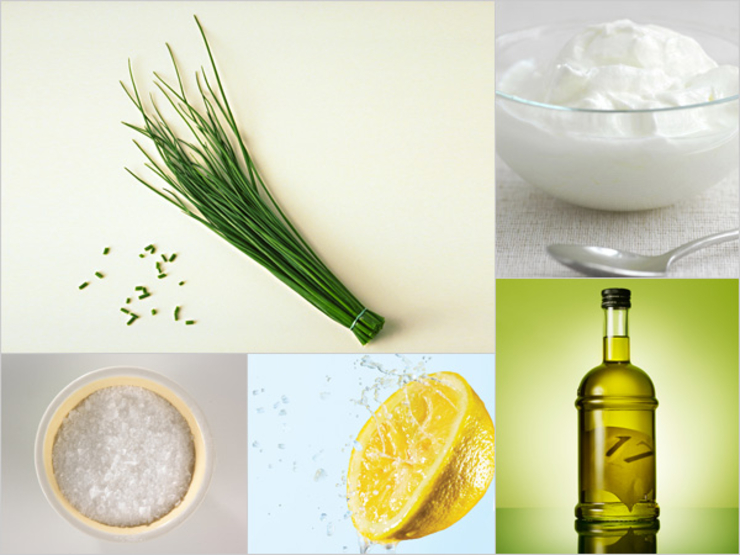 The Five and ChiveIt doesn’t get more springy or savory than this creamy favorite, adapted from a recipe by cookbook writer Martha Rose Shulman.½ c nonfat plain yogurt¼ c extra virgin olive oil¼ c fresh lemon juice¼ tsp saltChopped fresh chives to tasteFrom the kitchen of Miranda van Gelderx2 for 40-60 people